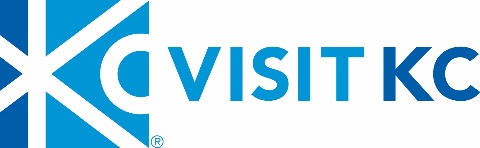 EXECUTIVE COMMITTEE MEETINGJune 5, 2023, 11:45 a.m.Sports Commission Office 2600 Grand Blvd #100, Kansas City, MO 64108AgendaCALL TO ORDER – Jeanette Prenger, Board Chair4ACTION ITEMS – Jeanette Prenger, Board ChairApproval of March 31, 2023, MinutesDISCUSSION ITEMS Chairman’s Report – Jeanette Prenger, Board ChairOrganizational Update – Kathy Nelson, President & CEO   CLOSED SESSION Pursuant to the following subsections of Section 610.021 of the Revised Statutes of Missouri, there may be a closed session to discuss:Leasing, purchase, or sale of real estate, pursuant to subsection 2; andpersonnel, pursuant to subsection 3 and 13.NEW BUSINESSOLD BUSINESSADJOURNMENT